Embassy of India, Ashgabat               Fifa World Cup qualifying match between India and Turkmenistan was played on 8th October, 2015 at Kopetdag stadium, Ashgabat.  Turkmenistan won the match 2-1. The match was attended by a large Indian gathering which included the Ambassador, members of the Indian Embassy and their families.  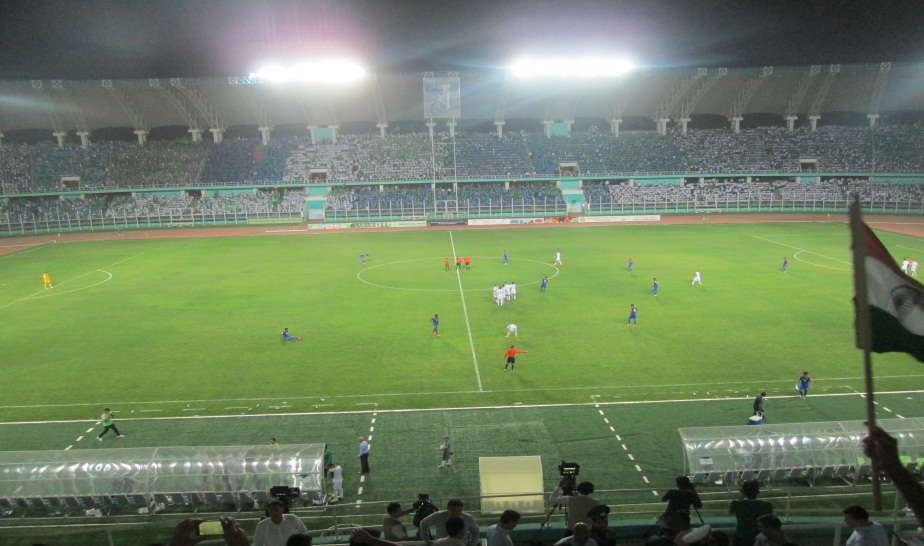 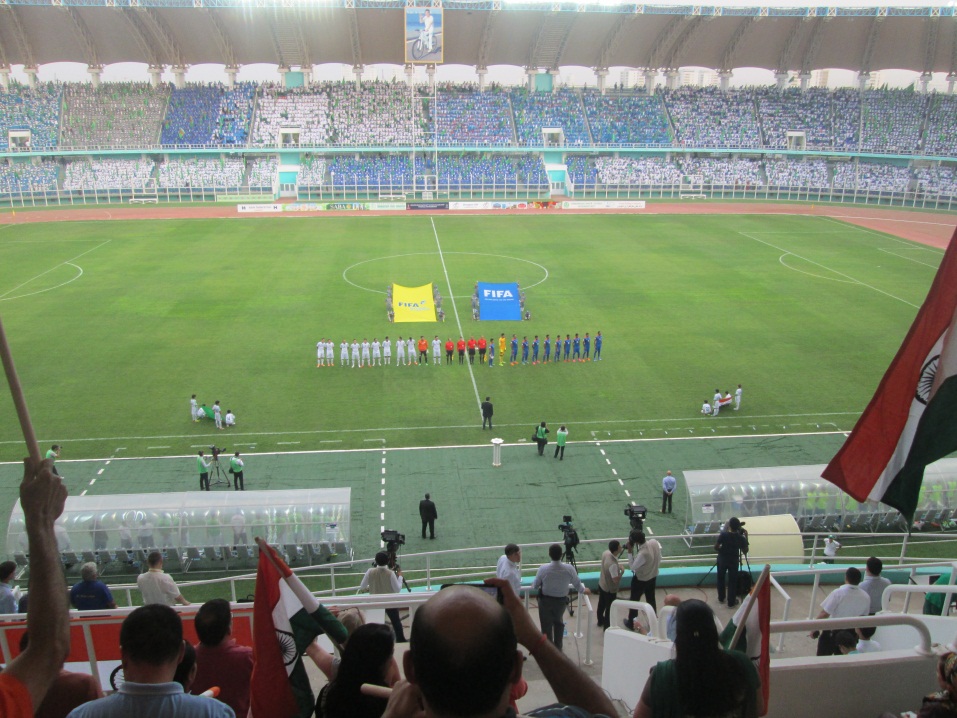 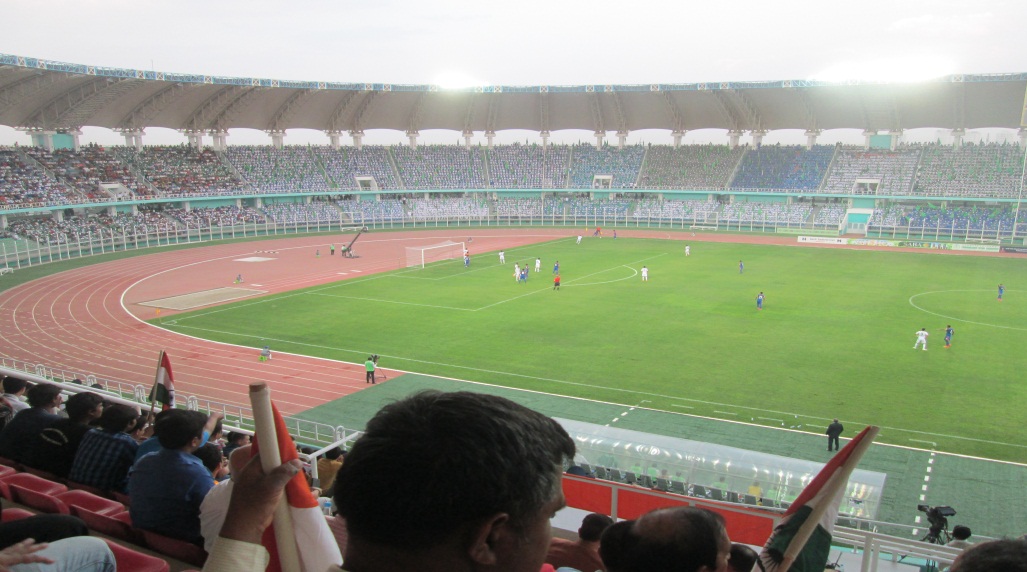 